UČNI LISTNastopajo:
Avstralski komorni orkesterRichard Tognetti – umetniški vodja in koncertni mojsterBrian Ritchie – vokal in bas kitaraSatu Vänskä – violina in vokalJulian Thompson – violončelo Louis Thorne – projekcijaBob Scott – asistent zvoka Mick Sowry – režiser in producent                                 Jon Frank – vodja fotografijeDerek Hynd – vodja deskarske ekipeIain Grandage – skladatelj in aranžer       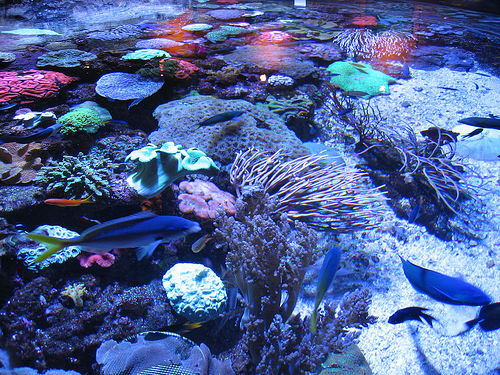 Spored:R. Tognetti (real. I. Grandage): Heart of the Black Beast (Srce črne zveri, 2012)R. Tognetti (prir. I. Grandage): Bathymetry (2012)R. Tognetti / I. Grandage: Beyond (2012)P. Seeger (prir. I. Grandage / R. Tognetti): Where Have All the Flowers Gone (Kam so šle vse rožice, 1961)J. P. Rameau: Suita Les Vents iz Les boréades (tragedie en musique, 1763)G. Ligeti: Ramifications za godalni orkester (1968-69)
G. Crumb: Night of the Electric Insects (Noč električnih insektov) iz Black Angels, (1971) J. S. Bach (prir. R. Tongetti): Fuga iz Sonate za violino št. 1 v g-molu, BWV1001 W. Kilar: Orawa, za godalni orkester (1988)Alice in Chains (prir. Tognetti): Them Bones (1992)G. Crumb: God-Music iz Black Angels (Črni Angeli) (1971)B- Dean: Peripeteia iz Electric Preludes (Električni preludiji, 2012)D. Šostakovič (prir. R. Baršaj): Allegro molto iz Komorne simfonije v c-molu, op. 110aS. Rahmaninov: Vokaliza, op. 34, št. 14 (1912)P. Seeger (prir. I. Grandage / R. Tognetti): Where Have All the Flowers Gone (Kam so šle vse rožice, 1961)Alice In Chains (prir. R. Tognetti): Angry Chair (1992)L. van Beethoven: Cavatina iz Godalnega kvarteta št. 13 v B-duru, op. 130PRVI DEL (reši pred koncertom):1. Kaj misliš o klasični glasbi in povezavi s filmom?2. Ti je bila predstavitev projekta všeč?3. Kaj pričakuješ od predstave? Se ti zdi projekt zanimiv?4. Koliko veš o deskanju in glasbi in ali se ti zdi, da veš dovolj?5. Ali imaš rad klasično glasbo? Kateri so tvoji najljubši skladatelji oz. skladbe? Kaj najraje poslušaš?6. Ali si že slišal za katerega izmed izvajalcev?DRUGI DEL (izpolniš po predstavi):1. Kakšni so prvi občutki po predstavi?2. Ali ti je zdaj klasična glasba bolj blizu?3. Kateri odlomek in glasba iz Grebena sta se ti najbolj vtisnila v spomin? 4. A si ob predstavi dobil kakšno podobno zamisel?5. Je bila predstava to, kar si pričakoval/a?6. Kaj si sedaj misliš o deskanju in glasbi ter povezavi obeh? 